Acceso (acceso.ku.edu)Unidad 4, VocesLuis Rodríguez CortésPregunta 1Yo soy Luis Rodríguez Cortés. Soy estudiante del doctorado en literatura Mexicana aquí en KU y es mi cuarto año de doctorado. Soy de Xalapa Veracruz México y el estado de Veracruz está en el sureste de la republica Mexicana. Xalapa Veracruz, Xalapa es la capital del estado y es muy diferente a el Puerto de Veracruz que es la ciudad más importante de nuestro estado. En si esta región se caracteriza por la comida, los mariscos. Es un estado costero muy largo y bueno por mucha cultura propia de las comunidades indígenas de esta zona también, pero es muy diferente la ciudad de Xalapa a la ciudad de Veracruz. La gente habla diferente. Tienen una manera de hablar muy distinta de hablar a la mía pero cuando yo salgo de Xalapa a otros lugares de México la gente piensa que yo hablo como la gente del Puerto.Pregunta 2Los conceptos de el barrio y la raza pues tienen sentidos un poco diferentes cuando se emplean entre la comunidad chicana.No soy experto en este tema pero he escuchado y entiendo que cuando se habla de el barrio se refiere a esta comunidad donde las personas que pertenecen a esta zona se identifican y tienen una unión mas fuerte. Entonces para las personas chicanas y otras partes de México también, el barrio es este lugar como un hogar. Un espacio donde uno encuentra a sus amigos, a sus conocidos, a sus familiares y uno pertenece a este barrio y defiende a el barrio y se identifica con el barrio.Por otro lado la raza pues es yo creo que tiene que ver con esta idea de donde proviene uno. Hablando de los chicanos, son mexicanos o hijos de mexicanos nacidos en los estados unidos. Tiene que ver con la idea de donde pertenezco entonces cuando alguien dice mi raza o por la raza esta refiriéndose a la identidad de sus padres y de donde proviene uno. Entonces esto significa que la raza tiene mucho valor para las personas por ser de donde proviene uno.Pregunta 3Los hechos recientes en el estado de Guerrero en la ciudad de Iguala, la matanza o desaparición de 43 estudiantes pues han impactado fuertemente la reacción de las personas tanto en México como en el resto del mundo ahora no, y ¿por qué? Porque es un ejemplo mas y el tope, de el colmo de la violencia en México que es algo que en los últimos diez años ha crecido mucho. Yo recuerdo que cuando yo llegue a los Estados Unidos en 2008 la situación no era tan violenta. Si había violencia, existía mucha violencia pero en ciertas zonas del norte de México y  algunos estados del Pacífico y todo era relacionado con el narcotráfico pero durante los últimos años esto fue creciendo mucho, ha cambiado mucho y ahora uno puede encontrar la violencia en su vida diaria. Antes yo iba a México y no me preocupaba por salir con mis amigos. Siempre nos gustaba pues no sé salir en la noche sin preocupaciones.  Ahora uno tiene que pensar a donde va a ir, con quien va a estar.  Entonces, lo que más me molesta es  que ha cambiado la mentalidad de las personas. Antes no tenías miedo. Ahora sabes que puede pasar algo, que puede ocurrir algo. Entonces más de que sea inseguro es que la gente vive con miedo. Por eso este hecho de Iguala ha puesto a la población a decir que  ya no vamos a aguantar mas. La política influye mucho lo que está pasando. Hay mucha corrupción y entonces la gente ya no va a soportar esto.This work is licensed under a 
Creative Commons Attribution-NonCommercial 4.0 International License.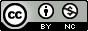 